Сценарий урока  кубановедения по теме "Ты и твоё имя." Лукьянова Елена Григорьевна, учитель начальных классовПродолжительность занятия: 40 минут.Класс: третий.Образовательное учреждение – МБОУ СОШ №10Учебно-методическое обеспечение: «Кубановедение» 3 класс, автор – составитель Е.Н. Ерёменко, М.В. Мирук, Н. М. Зыгина, Г. В. Шевченко, Т. А. Науменко, Н. Я. Паскевич; издательство « Перспективы образования» 2012 г.Цели урока: дать ученикам необходимые знания, расширить их кругозор и тем самым повысить уровень интереса к предмету.Задачи урока:Образовательные:Объяснить основные понятия урока;Дать представление о возникновении имен;На доступном уровне показать влияние на этот процесс различных культур.Развивающие:Развивать навыки исследовательской деятельности;Развивать навык работы в режиме создания слайдовой презентации.Воспитательные:Воспитание умения работать в коллективе;Воспитывать чувство уважения и гордости к своему имени и менам окружающих людей.Оборудование: презентация, таблицы, карточки, фотографии, учебник, мультимедийная доска.Ход урокаI.Мотивация знаний. (Психологическая установка)Послушайте одну историю:У Мудреца, однажды, ученик спросил
(он перед этим бабочку словил):
– Скажи, Мудрейший, знаешь ты ответ?
Жив мотылек в руках моих, иль нет?
Ладони в этот миг легонько сжал...
Плененный мотылек затрепетал.
Блеснули искорки у мудреца в глазах:
– Ты держишь все, сейчас, в своих руках!– Результат нашей с вами работы в наших руках, то есть зависит от нас.– Вы верите в свои силы? Дети: Да. И я верю в ваши силы. Желаю вам на уроке удачи.II.Актуализация знаний затруднение в учебной деятельности.1)  Как называется наука, которая в переводе с греческого означает «родословная»? (генеалогия)А что такое «родословная»? (это ряд поколений, происходящих от одного предка)На протяжении 100 лет сколько живет поколений? (3-4)А если пройдет 200 лет, сколько сменится поколений? (6-8)А если 1000 лет? (до 40 поколений)Кто рождается в начале века? (прадед)А в конце века кто живет? (его правнук)2) В классе есть дети, которые являются правнуками и праправнуками потомственных казаков. (перечисляются фамилии детей) Этот год объявлен годом чего? (семьи). Все вы ребята живете в семье, где вас очень любят. И домашнее задание у вас было связано с составлением родословной таблицы своей семьи (демонстрируются работы детей) (рис. 1).Слайд 3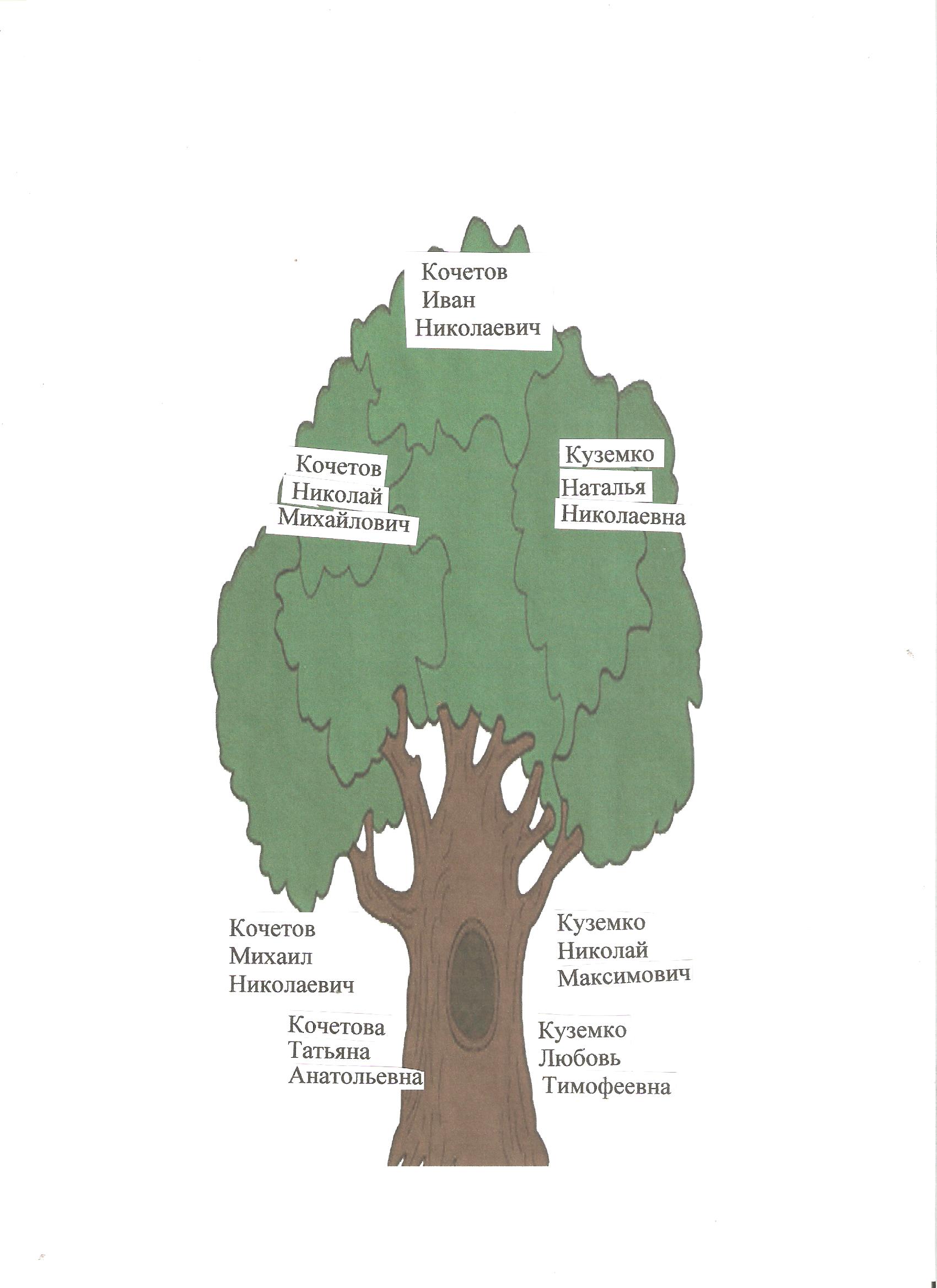 Рисунок 1 – Генеалогическое древо ученика Кочетова И.III.Выявление места и причины затруднения.Исторически сложилось так, что современная Кубань стала домом для многих национальностей.Сколько национальностей проживает в крае?( В крае проживает более 120 национальностей). Это русские, украинцы, белорусы, адыги, армяне, греки и многие другие. В каждой национальной семье обязательно есть дети, при рождении которым дают имя (открываю на доске рисунок с изображением детей и надписью имен всех национальностей) (рис. 2). Слайд 4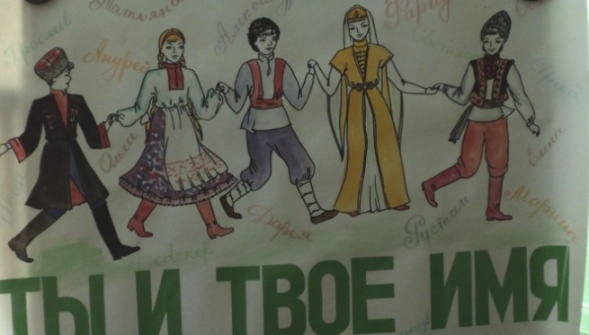 Рисунок 2 – Имена детей разных национальностейСлайд 5. Онома – в переводе с греческого означает имя. А наука, изучающая имена людей, - антропонимика. Откуда же пришли к нам имена?Слайд 6 -7, 8 , 9, 10, 11. В истории выделяются три этапа возникновения имен: а) дохристианский, когда использовались самобытные имена, называли людей по характерным признакам или внешним особенностям. Например: Светлая – беленькая, Чернава – черненькая, Пискун – пищал, Прыгун – очень подвижный.-Ребята, как вы считаете, по каким чертам характера называли детей? -(По чертам характера: Добр, Храб, Молчак, Умник, Несмеян).Порядком рождения называли: Первой, Вторуня, Третьяк. Временами года: Весняна, Зимушка, явлениями природы: Метелица, Снежок. б)  христианский – в . Русь приняла христианство. Эта религия была заимствована из Византии. Поэтому на Русь попали многие византийские имена, которые произошли от древнегреческих, древнеримских и древнееврейских.в) этап после Великой Октябрьской революции, . Имена в этот период были имятворческие, то есть придумывали и называли в связи с переменами и событиями, связанными в жизни.По обычаям адыгов, мальчика называли именем дедушки или доблестного джигита, а девочку именем бабушки или счастливой красивой женщины. IV. Построение проекта и выхода из затруднения.Православные люди дают своим детям имена в честь какого то святого, по церковному календарю. Вот как это было: (стихотворение читает ученица)Был в старину такой обычайНесли младенца в церковьТам в страницы святцев, пальцем тыча,Поп имена давал по днямКоль ты родился в день Ефима,То назван именем такимНо если в день Иеронима,То хошь, не хошь – Иероним!А теперь послушайте еще одно стихотворение нашего кубанского поэта В. Неподобы, называется «Мое имя».В классе у нас есть девочка, которая носит очень древнее старое имя, причем персидское, в переводе означающее «сильная», «побежденная». Вот она и прочтет нам это стихотворение.Я живу в большущем доме.Есть в нем Кати, Вали, Томы,Роза есть и Зульфия,Есть и Даша – это я!Мне подружка отвечает:- Я не знаю, что оно, имя Даша означает,Только старое оно! Оторвавшись от мопеда,Разъясняет старший брат:- Дарья – дар, подарок это,А подарку кто не рад?!Слайд 12. Тайна вашего имени.Ребята, у вас у всех такие прекрасные имена. Так назвали вас родители. Давайте еще раз познакомимся с вами и узнаем, что означают ваши имена. (дети по очереди встают и называют свои имена, а учитель – значение этого имени) Слайд 13.Греческие:                                                 Старо-церковные:Елена – сверкающая                                 Маргарита – старинное имя                     Анастасия – воскресение                         Ульяна – стар. ИулианияАлександр – защитник людей                 Мария – древнеперсидскоеВасилий – царский                                  Дарья – сильная, побежденнаяПавел – рим. малый                                   Игорь – стар. древнерусс.Евгения – благородная                              Анатолий – старое Дмитрий – плодородие Деметры,             Вадим – стар., древнерусс.от греч. богини Древнееврейские имена:Михаил – равный БогуИван – дар БогаСлайд 14. Имя – личное название, даваемое человеку при рождении.Слайд 15. А вы знаете, что такое именины?Именины – праздник имени, день памяти святого, имя которого вы носите. Святцы – список христианских святых и праздников в календарном порядке.Слайд 16. А вы знаете, как называли детей в царских семьях? (Иван, Александр, Николай, Павел, Мария, Анна)Слайд 17.В прошлом веке в купеческих семьях называли так своих детей: Тит, Гордей, Фома, Федул, Фрол, Дарья, Марья.Слайд 18.В монашеских семьях: Варлам, Евлампий, Фотий.Слайд 19.Как вы думаете, как называли детей в крестьянских семьях? (Гаврила, Арина, Матрена, Емельян, Фекла, Прасковья)У нас на Кубани часто употребляют имена в народно-разговорной форме. Как вы считаете, с чем это связано? (это связано с тем, что много проживает казаков-переселенцев из Запорожья и Дона). V. Реализация построения проекта.Слайд 20.Работа в парах. (карточки).Прочитайте имена и попробуйте назвать их на русском языке. Например: Мыкола, Мыкыта, Мыхайло, Евдоха, Параска. Слайд 21.Проверяем. А как сегодня мы употребляем эти имена в литературной форме? (Николай, Никита, Михаил, Евдокия, Прасковья)VI. Первичное закрепление.   Слайд 22. Работа в группах.На доске написана пословица: «Нэ имя красэ людыну, а людына имя». Прочитать и объяснить. (Не имя красит человека, а человек имя. Каждая группа вслух объясняет значение этой пословицы).Слайд 23-24.  Физминутка.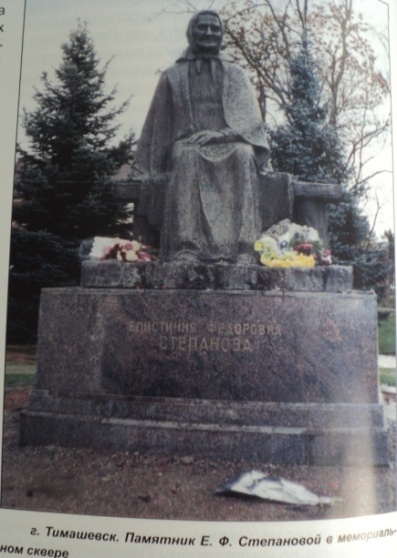 Рисунок 3 – Изображение памятника Е.Ф. Степановой, г. ТимашевскСлайд  25 -26- 27 Ребята, чем знаменито на Кубани имя Епистимия? Это очень редкое, малоизвестное старое имя. (Так звали мать девяти погибших сыновей в годы Великой Отечественной войны в г. Тимашевске) (рис. 3, 4).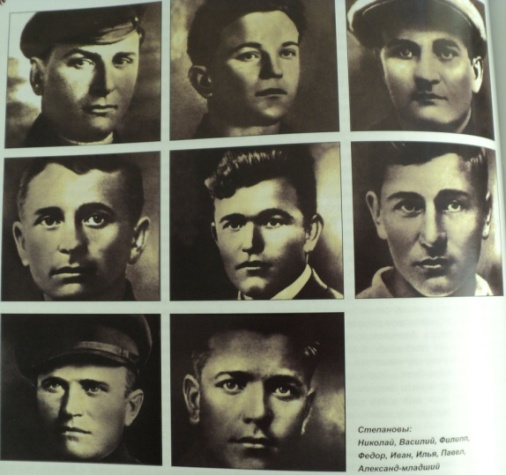 Рисунок 4 – Погибшие в годы ВОВ сыновья Е.Ф. СтепановойСлайд 28.Что означает дата «30 сентября»? (в этот день отмечают именины «Вера, Надежда, Любовь» - три созвучных древнерусских имени)Вера – верить в доброе.Надежда – на хорошую жизнь, счастливое будущее.Любовь – не только к родным, близким, но и к своей родине.VII. Включение в систему знаний и повторения.а) Работа с учебником (самостоятельное чтение и анализ прочитанного). Взаимопроверка.Слайд 29. б)  Работа в парах. Игра  «Найди пару». (На карточках даны имена: Лера, Саша, Сергей, Кирилл, Марина, Серёжа, Александр, Валерия, Лиля, Лилия)Слайд 30. в) Индивидуальная работа с ромашками (написать на лепестках, как ласково произносят ваше имя родные, близкие и друзья). Выборочное чтение имен (рис. 5).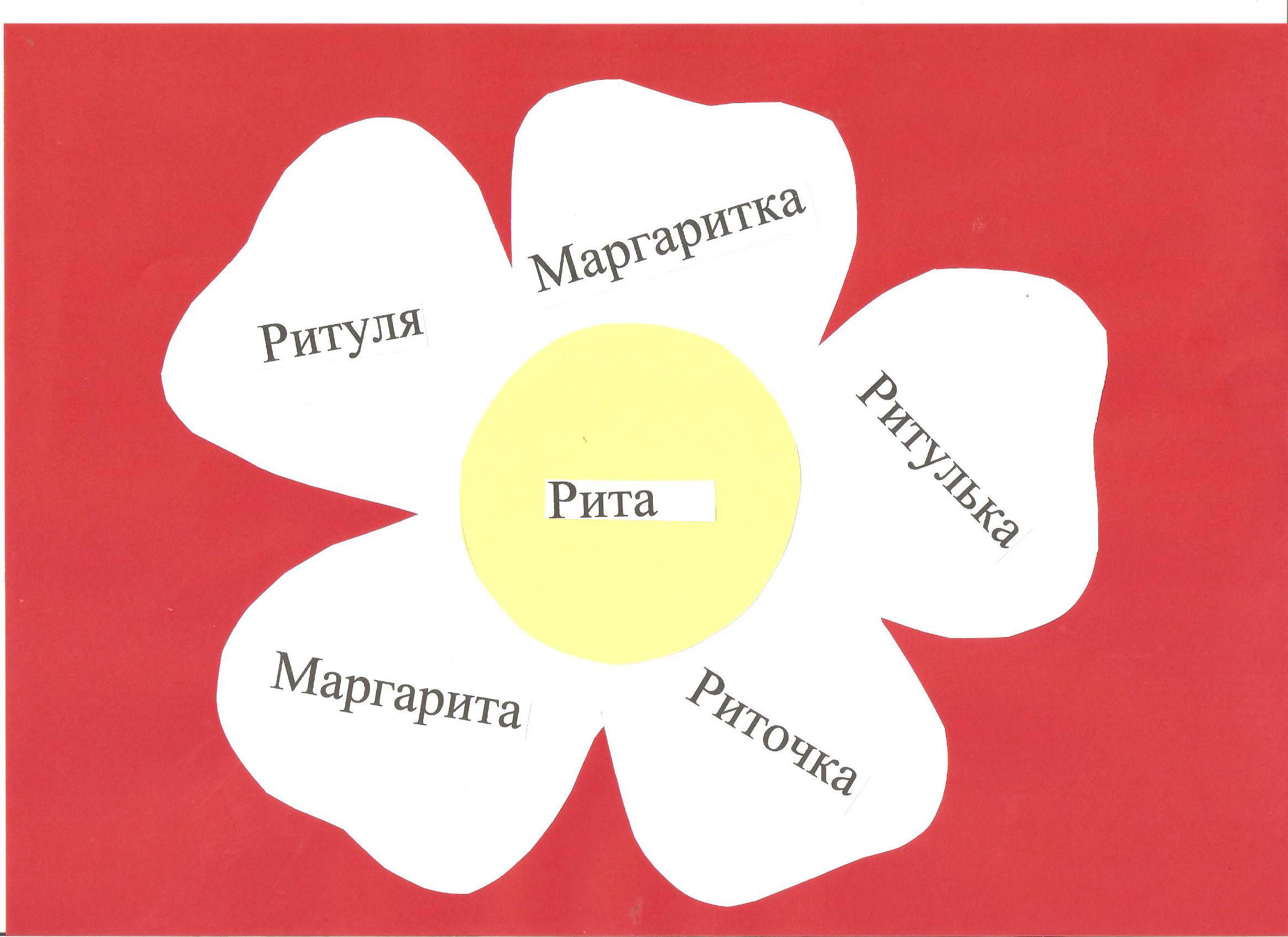 Рисунок 5 – Работа выполненная ученицей Ляшенко М.VIII. Рефлексия учебной деятельности. Подведение итогов. Самооценка.- Назовите 3 этапа возникновения имен?- Понравился ли вам урок?- Что нового и интересного вы узнали для себя?Слайд 31 – 32. IХ. Домашнее задание.Подготовьте информацию: какие древнерусские, старинные имена есть в вашей родословной? Спросите у родителей, бабушек, дедушек. Выпишите в тетрадь.   Список литературыУчебник «Кубановедение» 3 класс, автор – составитель Е.Н. Ерёменко, М.В. Мирук, Н. М. Зыгина, Г. В. Шевченко, Т. А. Науменко, Н. Я. Паскевич; издательство « Перспективы образования» 2012 г.Методические материалы к урокам и внеклассным мероприятиям по кубановедению, 3 класс, автор – составитель Еременко Е.Н.- Краснодар: Вика-Принт, 2006.«Что в имени твоём?», автор В.В. Лещинская, издательство: Владимир, 2007 год.«Календарь имён и дат» , автор И.В. Мельников, издательство: Росмэн – Пресс. 2007 год.